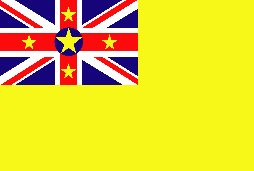 NIUE SHIP REGISTRY 079903Tel: +65 6226-2001  Email:info@niueship.comWebsite: https://niueship.comNIUE SHIP REGISTRY 079903Tel: +65 6226-2001  Email:info@niueship.comWebsite: https://niueship.comNIUE SHIP REGISTRY 079903Tel: +65 6226-2001  Email:info@niueship.comWebsite: https://niueship.comNIUE SHIP REGISTRY 079903Tel: +65 6226-2001  Email:info@niueship.comWebsite: https://niueship.comNIUE SHIP REGISTRY 079903Tel: +65 6226-2001  Email:info@niueship.comWebsite: https://niueship.comNIUE SHIP REGISTRY 079903Tel: +65 6226-2001  Email:info@niueship.comWebsite: https://niueship.comNIUE SHIP REGISTRY 079903Tel: +65 6226-2001  Email:info@niueship.comWebsite: https://niueship.comNIUE SHIP REGISTRY 079903Tel: +65 6226-2001  Email:info@niueship.comWebsite: https://niueship.comMASTER’S MEDICAL REPORT(Form MMR)(NOTE: attach all relevant medical reports to this report form)MASTER’S MEDICAL REPORT(Form MMR)(NOTE: attach all relevant medical reports to this report form)MASTER’S MEDICAL REPORT(Form MMR)(NOTE: attach all relevant medical reports to this report form)MASTER’S MEDICAL REPORT(Form MMR)(NOTE: attach all relevant medical reports to this report form)MASTER’S MEDICAL REPORT(Form MMR)(NOTE: attach all relevant medical reports to this report form)MASTER’S MEDICAL REPORT(Form MMR)(NOTE: attach all relevant medical reports to this report form)MASTER’S MEDICAL REPORT(Form MMR)(NOTE: attach all relevant medical reports to this report form)MASTER’S MEDICAL REPORT(Form MMR)(NOTE: attach all relevant medical reports to this report form)MASTER’S MEDICAL REPORT(Form MMR)(NOTE: attach all relevant medical reports to this report form)VESSEL PARTICULARSVESSEL PARTICULARSVESSEL PARTICULARSVESSEL PARTICULARSVESSEL PARTICULARSVESSEL PARTICULARSVESSEL PARTICULARSVESSEL PARTICULARSVESSEL PARTICULARSVessel Name:Vessel Name:Vessel Name:Vessel Owner:Vessel Owner:Vessel Owner:Vessel Owner:Date of Report:Date of Report:Onset Position (Latitude, Longitude):Onset Position (Latitude, Longitude):Onset Position (Latitude, Longitude):Destination:Destination:Destination:Destination:Expected Time of Arrival (ETA):Expected Time of Arrival (ETA):ON-SHORE AGENTON-SHORE AGENTON-SHORE AGENTON-SHORE AGENTON-SHORE AGENTON-SHORE AGENTON-SHORE AGENTON-SHORE AGENTON-SHORE AGENTName:Name:Name:Address:Address:Address:Address:Address:Address:PATIENT PARTICULARSPATIENT PARTICULARSPATIENT PARTICULARSPATIENT PARTICULARSPATIENT PARTICULARSPATIENT PARTICULARSPATIENT PARTICULARSPATIENT PARTICULARSPATIENT PARTICULARSName (Last, First, Middle):Name (Last, First, Middle):Name (Last, First, Middle):Gender: Male         FemaleGender: Male         FemaleGender: Male         FemaleNationality:Nationality:Time and Date (Off Work):Passport / ID NumberPassport / ID NumberShipboard Designation:Shipboard Designation:Date of Birth (DD-MM-YYYY):Date of Birth (DD-MM-YYYY):Date of Birth (DD-MM-YYYY):Date of Birth (DD-MM-YYYY):Time and Date (Returned):INJURY / ILLNESSINJURY / ILLNESSINJURY / ILLNESSINJURY / ILLNESSINJURY / ILLNESSINJURY / ILLNESSINJURY / ILLNESSINJURY / ILLNESSINJURY / ILLNESSType of Complaint: Injury         Illness (Please Specify):      Type of Complaint: Injury         Illness (Please Specify):      Type of Complaint: Injury         Illness (Please Specify):      Type of Complaint: Injury         Illness (Please Specify):      Type of Complaint: Injury         Illness (Please Specify):      Type of Complaint: Injury         Illness (Please Specify):      Type of Complaint: Injury         Illness (Please Specify):      Type of Complaint: Injury         Illness (Please Specify):      Time and Date (Injury / Onset):Location of the Injury / Onset (On Ship) :Location of the Injury / Onset (On Ship) :Location of the Injury / Onset (On Ship) :Location of the Injury / Onset (On Ship) :Location of the Injury / Onset (On Ship) :Location of the Injury / Onset (On Ship) :Location of the Injury / Onset (On Ship) :Location of the Injury / Onset (On Ship) :Time and Date (First Examination):Circumstances of the Injury / Onset:Circumstances of the Injury / Onset:Circumstances of the Injury / Onset:Circumstances of the Injury / Onset:Circumstances of the Injury / Onset:Symptom(s) Observed:Symptom(s) Observed:Symptom(s) Observed:Symptom(s) Observed:Findings of Physical Inspection:Findings of Physical Inspection:Findings of Physical Inspection:Findings of Physical Inspection:Findings of Physical Inspection:Findings of Clinical Tests (e.g. X-ray or laboratory tests):Findings of Clinical Tests (e.g. X-ray or laboratory tests):Findings of Clinical Tests (e.g. X-ray or laboratory tests):Findings of Clinical Tests (e.g. X-ray or laboratory tests):Overall Clinical Impression (Before):Overall Clinical Impression (Before):Overall Clinical Impression (Before):Overall Clinical Impression (Before):Overall Clinical Impression (Before):Overall Clinical Impression (After):Overall Clinical Impression (After):Overall Clinical Impression (After):Overall Clinical Impression (After):Medical Treatment Provided (On Board):Medical Treatment Provided (On Board):Medical Treatment Provided (On Board):Medical Treatment Provided (On Board):Medical Treatment Provided (On Board):Medical Treatment Provided (On Board):Medical Treatment Provided (On Board):Medical Treatment Provided (On Board):Medical Treatment Provided (On Board):TELEMEDICAL CONSULTATIONTELEMEDICAL CONSULTATIONTELEMEDICAL CONSULTATIONTELEMEDICAL CONSULTATIONTELEMEDICAL CONSULTATIONTELEMEDICAL CONSULTATIONTELEMEDICAL CONSULTATIONTELEMEDICAL CONSULTATIONTELEMEDICAL CONSULTATIONName of telemedical consultant:Name of telemedical consultant:Name of telemedical consultant:Mode of Communication:Mode of Communication:Mode of Communication:Mode of Communication:Mode of Communication:Time and Date (Initial Contact):Name of telemedical consultant:Name of telemedical consultant:Name of telemedical consultant: Radio         Telephone         Fax Radio         Telephone         Fax Radio         Telephone         Fax Radio         Telephone         Fax Radio         Telephone         FaxTime and Date (Initial Contact):Name of telemedical consultant:Name of telemedical consultant:Name of telemedical consultant: Others (Please Specify):       Others (Please Specify):       Others (Please Specify):       Others (Please Specify):       Others (Please Specify):      Time and Date (Initial Contact):Details of Telemedical Advice Provided:Details of Telemedical Advice Provided:Details of Telemedical Advice Provided:Details of Telemedical Advice Provided:Details of Telemedical Advice Provided:Details of Telemedical Advice Provided:Details of Telemedical Advice Provided:Details of Telemedical Advice Provided:Details of Telemedical Advice Provided: